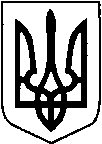 КИЇВСЬКА ОБЛАСТЬТЕТІЇВСЬКА МІСЬКА РАДАVІІІ СКЛИКАННЯ ДВАДЦЯТА        СЕСІЯ   Р І Ш Е Н Н Я30  травня 2023 року                                                                    №  929 -20 -VIIІПро внесення змін до рішення18 сесії Тетіївської міської ради№ 864-18-VIII  від 23.03.2023 року«Про укладання попередніх договорів орендина користування земельними ділянками по Тетіївській міській раді »         Керуючись статтями 12, 93, 186 Земельного кодексу України, статтею 288 Податкового кодексу України,  статтею 26 Закону України «Про місцеве самоврядування в Україні», в інтересах Тетіївської міської  територіальної громади, Тетіївська міська рада В И Р І Ш И Л А :        1. Розірвати попередній договір оренди земельної ділянки від 27.03.2023 року за № 80,   яка розташована за межами м. Тетіїв по вул. Київській, 19- Гончаруком Федором Филимоновичем  площею 0,5499 га у зв'язку з заключенням довгострокового договору оренди на дану земельну ділянку.       2. Розірвати попередній договір оренди землі  (невитребувані земельні частки (пай)) від 27.03.2023 року за № 114 яка розташована за межами с. Стадниця  з- ФГ «Хмелівка» площею 4,029 га  у зв'язку з заключенням  договору  оренди на дану земельну ділянку.        3.Внести зміни у рішення 18 сесії Тетіївської міської ради № 864-18-VIIІвід 23.03.2023 року « Про укладання попередніх договорів оренди на користування земельними ділянками  по Тетіївській міській раді » а саме:  у пункті  1    підпункт:       « - Товариству з обмеженою відповідальністю «Хмелівка - АГРО»   - площею 3,5231 га, землі сільськогосподарського призначення  код (01.01) для ведення товарного сільськогосподарського виробництва  (невитребувані паї),  кадастровий номер 3224684000:03:011:0009, терміном на 1 рік, за рахунок земель  сільськогосподарського призначення    Тетіївської міської ради.           Встановити орендну плату в розмірі 12 % від нормативно- грошової оцінки земельної ділянки,  що становить  17485  грн. 46   коп.  за один рік оренди. Нормативна грошова оцінка земельної ділянки  становить 145712 грн.  21 коп. Термін дії договору  з  01.01.2023 року.»           викласти в новій редакції        «- Товариству з обмеженою відповідальністю «Хмелівка - АГРО»   - площею 1,1744 га, землі сільськогосподарського призначення  код (01.01) для ведення товарного сільськогосподарського виробництва  (невитребувані паї),  кадастровий номер 3224684000:03:011:0009, терміном на 1 рік, за рахунок земель  сільськогосподарського призначення    Тетіївської міської ради.           Встановити орендну плату в розмірі 12 % від нормативної - грошової оцінки земельної ділянки,  що становить  5828  грн. 50   коп.  за один рік оренди. Нормативна грошова оцінка земельної ділянки  становить 48570 грн.  73 коп. Термін дії договору  з  01.01.2023 року.»4. Контроль за виконанням даного рішення покласти на постійну депутатську комісію з питань регулювання земельних відносин, архітектури, будівництва та охорони навколишнього середовища (голова комісії - Крамар О.А.) та на першого заступника міського голови Кизимишина В.Й.          Міський голова                                                    Богдан БАЛАГУРА